At The HopArtie Singer, John Medora, David White 1957 (as recorded by Danny & The Juniors)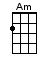 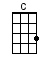 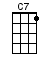 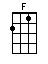 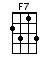 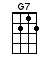 INTRO:  / 1 2 3 4 / [C] / [C] / [C] / [C] /[C] Bah (bah-bah-bah) [Am] bah (bah-bah-bah)[F] Bah (bah-bah-bah) [G7] bah (bah-bah-bah) at the [C] hop! [C]Well, you can [C] rock it, you can roll itYou can [C] stomp and even stroll it at the hop [C7]When the [F7] record starts a spinnin'You ca-[F7]lypso when you chicken at the [C] hop [C]Do the [G7] dance sensation that is [F7] sweepin' the nation at the [C] hop [C]CHORUS:[C] Let's go to the hop[C] Let's go to the [C7] hop (oh baby)[F7] Let's go to the hop (oh baby)[C] Let's go to the hop[G7] Come… [F7] on… [C] let's go to the hopWell, you can [C] swing it, you can groove itYou can [C] really start to move it at the hop [C7]Where the [F7] jumpin' is the smoothestAnd the [F7] music is the coolest at the [C] hop [C]All the [G7] cats and the chicks can [F7] get their kicks at the [C] hop…let’s [C] go!CHORUS:[C] Let's go to the hop[C] Let's go to the [C7] hop (oh baby)[F7] Let's go to the hop (oh baby)[C] Let's go to the hop[G7] Come… [F7] on… [C] let's go to the hop, let’s goINSTRUMENTAL:[C] Let's go to the hop[C] Let's go to the [C7] hop (oh baby)[F7] Let's go to the hop (oh baby)[C] Let's go to the hop[G7] Come… [F7] on… [C] let's go to the hopWell, you can [C] rock it, you can roll itYou can [C] stomp and even stroll it at the hop [C7]When the [F7] record starts a spinnin'You ca-[F7]lypso when you chicken at the [C] hop [C]Do the [G7] dance sensation that is [F7] sweepin' the nation at the [C] hop[C] You…can [C] swing it, you can groove itYou can [C] really start to move it at the hop [C7]Where the [F7] jumpin' is the smoothestAnd the [F7] music is the coolest at the [C] hop [C]All the [G7] cats and the chicks can [F7] get their kicks at the [C] hop…let’s [C] goCHORUS:[C] Let's go to the hop[C] Let's go to the [C7] hop (oh baby)[F7] Let's go to the hop (oh baby)[C] Let's go to the hop[G7] Come… [F7] on… [C] let's go to the hopOUTRO:[C] Bah (bah-bah-bah) [Am] bah (bah-bah-bah)[F] Bah (bah-bah-bah) [G7] bah (bah-bah-bah) at the [C] hop!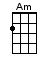 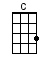 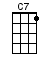 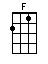 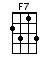 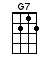 www.bytownukulele.ca